«Новый Бор»сикт овмöдчöминсаСöвет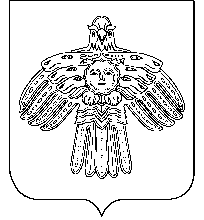  РЕШЕНИЕКЫВКÖРТÖД       Советсельского поселения  «Новый Бор»от  14 декабря  2010 г.                                                       № 2-19/1Совет муниципального образования сельского поселения «Новый Бор» РЕШИЛ:Статья 1.  Утвердить основные характеристики бюджета муниципального образования сельского поселения «Новый Бор»  на 2011 год:общий объем доходов в сумме 26 551 218,00 рублей;общий объем расходов в сумме 26 551 218,00 рублей.Статья 2. Установить общий объем бюджетных ассигнований, направляемых на реализацию публичных нормативных обязательств муниципального образования сельского поселения  «Новый Бор» в 2011 году, в сумме  0 рублей.Статья 3. Утвердить объем межбюджетных трансфертов, получаемых из бюджета муниципального района «Усть-Цилемский» в сумме 25 860 218,00 рублей, передаваемых бюджету муниципального района «Усть-Цилемский» в сумме 43 458,00 рублей.Статья 4. Утвердить объем поступлений доходов в бюджет муниципального образования сельского поселения «Новый Бор» в 2011 год в суммах согласно  приложению 1  к настоящему решению.Статья 5. Утвердить  распределение расходов бюджета муниципального образования сельского поселения «Новый Бор» на 2011 год по разделам и подразделам классификации расходов  бюджетов Российской Федерации согласно  приложению 2  к настоящему решению.Статья 6. Утвердить распределение бюджетных ассигнований по разделам, подразделам, целевым статьям и видам расходов классификации расходов бюджетов Российской Федерации в ведомственной структуре расходов бюджета муниципального образования сельского поселения «Новый Бор» на 2011 год согласно приложению 3 к настоящему решению.Статья 7. Утвердить источники финансирования дефицита бюджета муниципального образования сельского поселения «Новый Бор» на 2011 год  согласно приложению 4 к настоящему решению.Статья 8. Утвердить перечень главных администраторов доходов бюджета муниципального образования сельского поселения «Новый Бор» согласно приложению 5 к настоящему решению.Статья 9. Утвердить перечень главных администраторов источников финансирования дефицита бюджета муниципального образования сельского поселения «Новый Бор» согласно приложению 6 к настоящему решению.Статья 10.Утвердить нормативы зачисления доходов бюджета сельского поселения «Новый Бор» на 2011 г. согласно приложению 7 к настоящему решению.Статья 11. Установить, что заключение  и оплата администрацией сельского поселения и  бюджетными учреждениями, находящимися в ведении администрации сельского поселения, договоров, исполнение которых осуществляется за счет бюджета муниципального образования сельского поселения «Новый Бор», производится в пределах утвержденных им лимитов бюджетных обязательств в соответствии с классификацией расходов бюджета муниципального образования сельского поселения «Новый Бор» и с учетом принятых и не исполненных обязательств.Статья 12. Администрация сельского поселения «Новый Бор» не имеет права превышать установленных Правительством Республики Коми нормативов формирования расходов на оплату труда депутатов, выборных должностных лиц местного самоуправления, осуществляющих свои полномочия на постоянной основе, и муниципальных служащих, замещающих должности муниципальной службы.Статья 13. Средства, полученные бюджетными учреждениями, находящимися в ведении администрации сельского поселения, от приносящей доход деятельности, учитываются на лицевом счете, открытом в финансовом управлении администрации муниципального района «Усть-Цилемский», и расходуются бюджетными учреждениями в соответствии с генеральным разрешением, оформленным в установленном финансовым управлением администрации муниципального района «Усть-Цилемский» порядке, и сметами доходов и расходов по средствам, полученным от приносящей доход  деятельности, утвержденными в порядке, определенном финансовым управлением администрации муниципального района «Усть-Цилемский», в пределах остатков средств на их лицевых счетах, если иное не предусмотрено настоящим решением.Средства, полученные от приносящей доход деятельности, не могут направляться бюджетными учреждениями  муниципального образования сельского поселения «Новый Бор» на создание других организаций, покупку ценных бумаг и размещаться на депозиты в кредитных организациях.           Статья 14. Субсидии юридическим лицам, индивидуальным предпринимателям, физическим лицам – производителям товаров (работ, услуг), предусмотренные настоящим решением, предоставляются в порядке, размерах и на условиях, определяемых администрацией сельского поселения «Новый Бор».Получателями субсидий являются юридические лица, индивидуальные предприниматели, физические лица – производители товаров (работ, услуг), отвечающие условиям предоставления субсидий, определенным администрацией сельского поселения «Новый Бор».Статья 15. Установить в соответствии с пунктом 3 статьи 217 Бюджетного  кодекса Российской Федерации следующие основания для внесения в 2011 году изменений в показатели сводной бюджетной росписи бюджета муниципального образования сельского поселения «Новый Бор», связанные с особенностями исполнения  бюджета муниципального образования сельского поселения «Новый Бор»  и (или) перераспределения бюджетных ассигнований между главными распорядителями средств  бюджета муниципального образования сельского поселения «Новый Бор»:1) распределение главным распорядителям средств бюджета сельского поселения «Новый Бор» остатков средств бюджета сельского поселения «Новый Бор», образовавшихся на 1 января 2011 года за счет не использованных в 2010 году межбюджетных трансфертов, полученных в форме субвенций и иных межбюджетных трансфертов, имеющих целевое назначение;2) внесение Министерством финансов Российской Федерации изменений в Указания о порядке применения бюджетной классификации Российской Федерации в части отражения расходов по кодам разделов, подразделов, кодам классификации операций сектора государственного управления, а также в части отражения расходов, осуществляемых за счет межбюджетных трансфертов, полученных в форме субвенций и иных межбюджетных трансфертов, имеющих целевое назначение, по кодам целевых статей, видов расходов.;3) в случае получения безвозмездных поступлений от физических и юридических лиц, имеющих целевое назначение;4) в случае принятия или передачи полномочий на другой уровень бюджета на основании заключенных соглашений.5) перераспределение бюджетных ассигнований между подстатьями классификации операций сектора государственного управления, относящихся к расходам, в пределах общего объема бюджетных ассигнований, предусмотренных настоящим решением главному распорядителю бюджетных средств на предоставление субсидий юридическим лицам в соответствии со статьями 78 и 781 Бюджетного кодекса Российской Федерации;6)изменения типа муниципальных учреждений  муниципального  образования сельского поселения «Новый Бор»Статья 16. Судебные акты по искам к муниципальному образованию сельского поселения «Новый Бор» (казне) о возмещении вреда, причиненного незаконными действиями (бездействием) органов местного самоуправления муниципального образования сельского поселения «Новый Бор» или их должностных лиц, а также по иным искам о взыскании денежных средств за счет средств казны муниципального образования сельского поселения «Новый Бор» (за исключением судебных актов о взыскании денежных средств в порядке субсидиарной ответственности главных распорядителей средств  бюджета муниципального образования сельского поселения «Новый Бор»), направленные в финансовое управление администрации муниципального района «Усть-Цилемский», исполняются в соответствии со статьями 242.1, 242.2 Бюджетного кодекса Российской Федерации.Исполнение судебных актов по искам к муниципальному образованию сельского поселения «Новый Бор» (казне) осуществляется за счет ассигнований, предусмотренных на эти цели настоящим решением.Статья 17. Настоящее решение вступает в силу со дня его официального опубликования и распространяется на правоотношения, возникшие с 1 января 2011 года.Глава сельского поселения «Новый Бор»	                                   Г.Г. ИдамкинО бюджете муниципального образования сельского поселения «Новый Бор» на 2011 год